§6465.  Education and Development FundThe Lobster Research, Education and Development Fund, referred to in this section as "the fund," is established in the department.  Balances in the fund may not lapse and must be carried forward and used for the purposes of this section.  [PL 2023, c. 466, §2 (AMD).]1.  Sources and uses of fund.  Revenues from lobster special registration plate fees credited to the fund under Title 29‑A, section 456‑A may be used for research and education to support the development of the lobster industry in this State.  Revenues may also be used to support the operation of the research, education and development board described in subsection 2, including reimbursement for travel expenses of its members.[PL 2005, c. 239, §6 (AMD).]2.  Research, education and development board.  The commissioner shall appoint a research, education and development board and consult with the board regarding the expenditures from the fund.  The board is composed of one member from each of the following organizations:A.  A statewide association representing the interests of persons who harvest lobster commercially;  [PL 2001, c. 623, §1 (NEW).]B.  An association representing the interests of persons who harvest lobster commercially in Washington and Hancock counties;  [PL 2001, c. 623, §1 (NEW).]C.  A southern Maine association representing the interests of persons who harvest lobster commercially;  [PL 2001, c. 623, §1 (NEW).]D.  A statewide import-export lobster dealers' association;  [PL 2001, c. 623, §1 (NEW).]E.  A statewide lobster pound owners' association;  [PL 2001, c. 623, §1 (NEW).]F.  A statewide lobster processors' association;  [PL 2001, c. 623, §1 (NEW).]G.  The Maine Lobster Marketing Collaborative under section 6455‑A;  [PL 2021, c. 491, §3 (AMD).]H.  The Lobster Advisory Council established by Title 5, section 12004‑I, subsection 58; and  [PL 2001, c. 623, §1 (NEW).]I.  An international lobster institute.  This member must be a resident of the State.  [PL 2001, c. 623, §1 (NEW).]Members are entitled to compensation according to Title 5, chapter 379.[PL 2021, c. 491, §3 (AMD).]SECTION HISTORYPL 2001, c. 623, §1 (NEW). PL 2005, c. 239, §6 (AMD). PL 2013, c. 309, §3 (AMD). PL 2021, c. 491, §3 (AMD). PL 2023, c. 466, §2 (AMD). The State of Maine claims a copyright in its codified statutes. If you intend to republish this material, we require that you include the following disclaimer in your publication:All copyrights and other rights to statutory text are reserved by the State of Maine. The text included in this publication reflects changes made through the First Regular and First Special Session of the 131st Maine Legislature and is current through November 1, 2023
                    . The text is subject to change without notice. It is a version that has not been officially certified by the Secretary of State. Refer to the Maine Revised Statutes Annotated and supplements for certified text.
                The Office of the Revisor of Statutes also requests that you send us one copy of any statutory publication you may produce. Our goal is not to restrict publishing activity, but to keep track of who is publishing what, to identify any needless duplication and to preserve the State's copyright rights.PLEASE NOTE: The Revisor's Office cannot perform research for or provide legal advice or interpretation of Maine law to the public. If you need legal assistance, please contact a qualified attorney.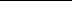 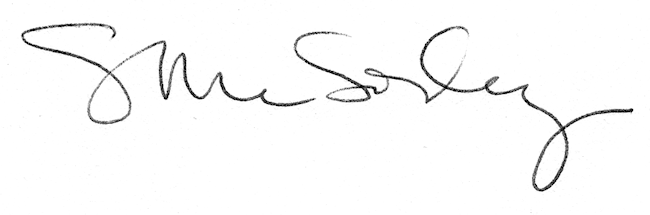 